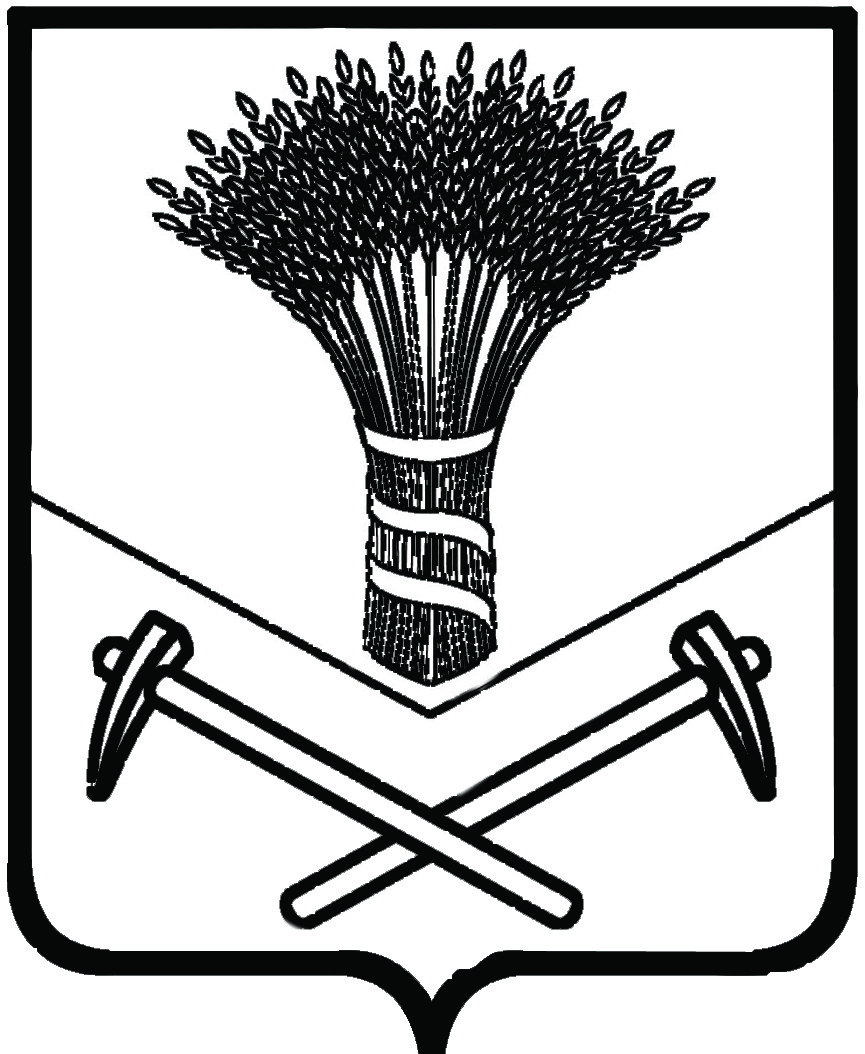 АДМИНИСТРАЦИЯ  ХОРОЛЬСКОГО  МУНИЦИПАЛЬНОГО  РАЙОНАУПРАВЛЕНИЕ НАРОДНОГО ОБРАЗОВАНИЯ ПРИКАЗ4 сентября 2019 г.                             с.Хороль	     № Об утверждении плана мероприятий по выявлению и устранению причин необъективности результатов знаний обучающихся в МКОУ школа с.Поповка              В соответствии с письмом департамента образования и науки Приморского края от 3 сентября 2019 г. № 23/8945 «Списки общеобразовательных организаций, по которым выявлены признаки необъективности результатов Всероссийской проверочной работы» ПРИКАЗЫВАЮ:Утвердить план мероприятий по выявлению  и устранению причин необъективности результатов знаний обучающихся при проведении всероссийских проверочных работ в МКОУ школа с. Поповка (приложение).Ответственность за выполнение данного приказа возложить на главного специалиста отдела образования и охраны прав детей управления народного образования администрации Хорольского муниципального района Всеволодову И.Ю., заведующего отделом по методической работе МКУ «СОД МОУ Хорольского муниципального района» Тушенцову Г.В.Начальник управлениянародного образования                                                                  А.А. АбросимоваПлан мероприятий по выявлению  и устранению причин необъективности результатов знаний обучающихся при проведении всероссийских проверочных работ в МКОУ школа с. Поповка№
п/пМероприятияСрок выполненияОтветственные исполнителиОтражение результатов (приказ, справка)1Формирование нормативно-правовой базы 1.1Разработка плана мероприятий по выявлению и устранению причин необъективности результатов знаний обучающихся при проведении всероссийских проверочных работ в МКОУ школа с. Поповка сентябрь 2019 годаВсеволодова И.Ю., Тушенцова Г.В.приказ1.2Издание нормативно-правовых актов в соответствии с планом мероприятий В течение всего периодаВсеволодова И.Ю.Приказы, аналитические справки2Организационная деятельность2.1Совещание с администрацией школы по выявлению причин необъективности при проведении оценочных процедур по ВПРсентябрь 2019 годаУправление народного образования, методический кабинет,2.2Анализ результатов проведения Всероссийских проверочных работ за 2016, 2017, 2018, 2019 годы в МКОУ школа с. ПоповкаСентябрь 2019 Ноябрь 2019Администрация школыАналитическая справка2.3Подготовка аналитической информации по  итогам проведения  ГИА-9 за 2017, 2018, 2019 годы по предметамСентябрь 2019 Ноябрь 2019Администрация школыАналитическая справка2.4Проведение контрольных срезов с использованием заданий ВПР по математике в 4 и 6 классах  Октябрь 2019Всеволодова И.Ю., Тушенцова Г.В.Приказ по итогам проведения2.5Перепроверка контрольных срезов по математике учащихся 4 и 6 классов независимой комиссией. Составление сравнительного анализа результатов проверки педагогами МКОУ школа с.Поповка и членами независимой комиссии. Октябрь 2019Всеволодова И.Ю., Тушенцова Г.В.Приказ по итогам проведения2.6Экспертиза результатов учебно-методической деятельности МКОУ школа с. Поповка за  2017, 2018, 2019 годыНоябрь 2019Всеволодова И.Ю.Аналитическая справка2.7Анализ деятельности учреждения в соответствии с критериями и показателями идентификации школ с низкими результатами обучения (учебная деятельность)Ноябрь-декабрь 2019 Всеволодова И.Ю., Тушенцова Г.В.Хижняк О.Д.Администрация школыАналитическая справка2.8Анализ работы учреждения в соответствии с критериями и показателями школ, функционирующих в неблагоприятных социальных условиях (воспитательная работа).Ноябрь-декабрь 2019Ефименко Е.М.Администрация школыАналитическая справка2.9Документарная проверка рабочих программ, анализа учебной деятельности, плана работы с неуспевающими учащимися. перепроверка контрольных работ по русскому языку и математике учащихся 2-9 классов в МКОУ школа с. Поповка Ноябрь 2019Управление народного образования, методический кабинет, экспертная комиссияАналитическая справка, приказ по итогам проверки2.10Провести индивидуальные собеседования с учителями по содержанию рабочих программ, определению планируемых результатов в каждом классе, планированию контрольных работНоябрь-декабрь 2019Администрация школы2.11Организовать  внутришкольный мониторинг качества образования с учетом требований ФГОС и с использованием открытых банков заданий ГИАОктябрь-майАдминистрация школыАналитическая справка, приказ по итогам проверки2.12Проведение плановых контрольных работ за 2 четверть сотрудниками управления народного образования, методической службы, с перепроверкой  независимыми экспертамидекабрь 2019методический кабинетАналитическая справка2.13Проведение плановых контрольных работ за 3 четверть сотрудниками управления народного образования, методической службы, с перепроверкой независимыми экспертами из других общеобразовательных учрежденийМарт 2020методический кабинетАналитическая справка2.14Проведение педагогического совета с  анализом причин необъективности результатов знаний обучающихся при проведении всероссийских проверочных работ общеобразовательного учрежденияДекабрь 2019 годаУправление народного образования, методический кабинет, сотрудники школы2.15Проведение ВПР с привлечением сотрудников управления народного образования, методической службы, с перепроверкой  независимыми экспертамиАпрель 2020Управление народного образования, методический кабинет, экспертная комиссияАналитическая справка2.16Экспертиза результатов учебно-методической и воспитательной деятельности МКОУ школа с. Поповка за  2018, 2019, 2020 годыИюнь  2020 годаУправление народного образования, методический кабинетАналитическая справка3Мероприятия по повышению квалификации педагогических работников2.1Участие администрации школы в межрегиональном научно-практическом семинаре «Управление изменениями в школах с низкими результатами обучения и в школах, функционирующих в неблагоприятных социальных условиях»3-4 декабря 2019 г.Администрация МКОУ школы с. Поповка2.1Участие в районных методических объединениях учителей–предметников по вопросу подготовки и проведения ВПР, по структуре и формах работы с учащимися  Весь периодАдминистрация МКОУ школы с. ПоповкаАналитическая справка2.2Изучение критериев оценки выполнения ВПР на методическом совете школы и ШМО учителей-предметниковВесь периодАдминистрация МКОУ школы с. ПоповкаПлан работы школы3.3Проведение  практических занятий с учителями по планированию системы уроков с учетом использования различных образовательных технологий, обеспечивающих рост качества образованияВесь периодАдминистрация МКОУ школы с. ПоповкаПлан работы школы3.4Проведение открытых уроков, направленных на рост образовательных результатов и их подробный анализВесь периодАдминистрация МКОУ школы с. ПоповкаПлан работы школы3.5Повышение квалификации педагогов через дистанционные курсы и очное обучение в ПК ИРОВесь периодАдминистрация МКОУ школы с. Поповка, методический кабинет3.6Изучение вопросов анализа возможностей учебно-методических комплексов по достижению планируемых результатов (в том числе метапредметным) в соответствии с требованиями ФГОС на методическом совете школы и ШМО учителей-предметниковДекабрь, февральАдминистрация МКОУ школы с. ПоповкаПлан работы школы